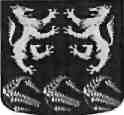 Муниципальное образование«ЛЕСКОЛОВСКОЕ СЕЛЬСКОЕ ПОСЕЛЕНИЕ»Всеволожского муниципального района Ленинградской областиАДМИНИСТРАЦИЯПОСТАНОВЛЕНИЕдер. Верхние Осельки	№    306Об утверждении проекта организации и застройки территории товарищества собственников недвижимости «Арли», общей площадью 434011 кв. мРассмотрев заявление вх. № 627/01-21 от 13 декабря 2017 года Голубева И.В. председателя правления ТСН «Арли» и другие представленные документы, в соответствии с Земельным кодексом Российской Федерации, Федеральным законом от 23.06.2014 № 171-ФЗ «О внесении изменений в земельный кодекс Российской Федерации и отдельные законодательные акты Российской Федерации», Федерального закона от 06.10.2003 № 131-ФЗ «Об общих принципах организации местного самоуправления в РФ», администрация муниципального образования «Лесколовское сельское поселение» Всеволожского муниципального района Ленинградской областиПОСТАНОВЛЯЕТ:1. Утвердить проект организации и застройки территории товарищества собственников недвижимости «Арли» общей площадью 434011 кв.м, из которых:земли, относящиеся к имуществу общего пользования, на площади 92 761 кв.м.земельные участки, находящиеся в пользовании под дачное строительство, в количестве 430 штук, общей площадью 341250 кв.м. по адресу: Ленинградская область, Всеволожский район, Лесколовское сельское поселение, уч. Кискелово, категория земель - земли сельскохозяйственного назначения, разрешенное использование - для дачного строительства.Присвоить земельным участкам номера, согласно приложения №1.Контроль за исполнением настоящего постановления возложить на начальника сектора муниципального имущества и землеустройства Танонову Н.В.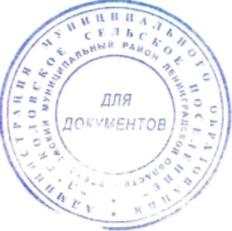 Глава администрацииА.Г. АнанянВедомость земельных участков ТСН "Арли'Приложение №1  к постановлению администрацииот 23.12.217   № 306So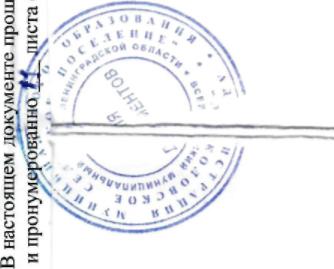 п/пN уч.Кадастровый номерПроект площадь,кв.м.1304647:07:0153001:30467852304847:07:0153001:30486003305047:07:0153001:305060043О1047:07:0153001:30106005301247:07:0153001:30126006301447:07:0153001:30146007305247:07:0153001:30526008305447:07:0153001:30546009303847:07:0153001:303860010303947:07:0153001:303960011304047:07:0153001:304060012304147:07:0153001:304160013304247:07:0153001:304260014304347:07:0153001:304360015304447:07:0153001:304460016304547:07:0153001:3045191017405047:07:0153001:4050261518405147:07:0153001:4051261419297047:07:0153001:297062020297147:07:0153001:297160021297247:07:0153001:297260022297347:07:0153001:297360023297447:07:0153001:297460024297547:07:0153001:297560025297647:07:0153001:297660026297747:07:0153001:297760027297847:07:0153001:297860028297947:07:0153001:297960029407347:07:0153001:4073122030.298247:07:0153001:298260031298347:07:0153001:298360032299247:07:0153001:299260033299347:07:0153001:299360034298447:07:0153001:298460035298547:07:0153001:298560036298647:07:0153001:298660037298747:07:0153001:298762538294547:07:0153001:294560039294647:07:0153001:294660040294747:07:0153001:294761141294847:07:0153001:294860042294947:07:0153001:294960043295047:07:0153001:295060044295147:07:0153001:295160045295247:07:0153001:295260046295447:07:0153001:295463647295547:07:0153001:295560048295647:07:0153001:295665049295747:07:0153001:295760050295847:07:0153001:295866351295947:07:0153001:295960052296047:07:0153001:296065253296147:07:0153001:296160054296247:07:0153001:296260055296347:07:0153001:296360056296447:07:0153001:296461157296947:07:0153001:296934558295347:07:0153001:295372559293747:07:0153001:29376006065547:07:0153001:65590061293847:07:0153001:29389006265847:07:0153001:658120063293947:07:0153001:293980064294047:07:0153001:29408506565647:07:0153001:65624006666047:07:0153001:66024006766147:07:0153001:66112006866847:07:0153001:66860069361947:07:0153001:3619120070362047:07:0153001:362012007166347:07:0153001:66312007266447:07:0153001:66412007366247:07:0153001:6629007466547:07:0153001:56512007566647:07:0153001:5666007665747:07:0153001:6576001166747:07:0153001:667150078298847:07:0153001:298894079299147:07:0153001:299160080299547:07:0153001:299560081299747:07:0153001:299760082299947:07:0153001:299960083300147:07:0153001:300160084300047:07:0153001:300060085299847:07:0153001:299860086299647:07:0153001:299660087299447:07:0153001:299460088299047:07:0153001:299060089298947:07:0153001:298960090300247:07:0153001:300260091300347:07:0153001:300360092300447:07:0153001:300460093300547:07:0153001:300560094300647:07:0153001:300660095300747:07:0153001:300760096300847:07:0153001:300860097300947:07:0153001:300960098301647:07:0153001:301660099301747:07:0153001:3017600100301847:07:0153001:3018600101301947:07:0153001:3019600102302047:07:0153001:3020600103302147:07:0153001:3021600104302247:07:0153001:3022600105302347:07:0153001:3023600106302447:07:0153001:3024600107302547:07:0153001:3025600108302647:07:0153001:3026600109302747:07:0153001:3027600110302847:07:0153001:3028600111302947:07:0153001:3029600112303047:07:0153001:3030600113303147:07:0153001:3031600114303247:07:0153001:3032600115303347:07:0153001:3033600116303447:07:0153001:3034600117303547:07:0153001:3035600118309147:07:0153001:3091600119309347:07:0153001:3093600120309547:07:0153001:3095600121309747:07:0153001:3097600122309947:07:0153001:3099600123272647:07:0153001:2726600124272847:07:0153001:2728600125273047:07:0153001:2730600126273247:07:0153001:2732600127273447:07:0153001:2734600128273647:07:0153001:2736600129273847:07:0153001:2738600130270547:07:0153001:2705600131270447:07:0153001:2704600132270647:07:0153001:2706600133270747:07:0153001:2707600134270847:07:0153001:2708600135270947:07:0153001:2709600136271047:07:0153001:2710600137271147:07:0153001:2711600138271247:07:0153001:2712600139271347:07:0153001:2713600140271447:07:0153001:2714600141271547:07:0153001:2715600142271647:07:0153001:2716600143271747:07:0153001:2717600144271847:07:0153001:2718600145271947:07:0153001:2719600146272047:07:0153001:2720600147272147:07:0153001:2721600148272247:07:0153001:2722890149272347:07:0153001:2723665150268347:07:0153001:2683600151268447:07:0153001:2684600152268547:07:0153001:2685600153268647:07:0153001:2686600154268747:07:0153001:2687600155268847:07:0153001:2688600156268947:07:0153001:2689600157269047:07:0153001:2690600158269147:07:0153001:2691600159269247:07:0153001:2692600160269347:07:0153001:2693600161269447:07:0153001:2694600162269547:07:0153001:2695600163269647:07:0153001:2696600164269747:07:0153001:2697600165269847:07:0153001:2698600166269947:07:0153001:2699600167270047:07:0153001:2700600168270347:07:0153001:27031080169409947:07:0153001:40991225170267347:07:0153001:26731100171267447:07:0153001:26741000172267547:07:0153001:26751000173267647:07:0153001:26761000174267747:07:0153001:26771000175267047:07:0153001:26701000176267147:07:0153001:26711000177267247:07:0153001:26721000178267847:07:0153001:26781000179267947:07:0153001:26791000180268047:07:0153001:26801215181268147:07:0153001:26811200182268247:07:0153001:2682106018355447:07:0153001:55495018455547:07:0153001:55590018556447:07:0153001:56490018656547:07:0153001:56590018756647:07:0153001:56690018856747:07:0153001:56790018956847:07:0153001:56890019056947:07:0153001:56995019157047:07:0153001:57095019257147:07:0153001:57192619357247:07:0153001:572129819457347:07:0153001:573110019557447:07:0153001:574110019657547:07:0153001:575110019757647:07:0153001:576107219857747:07:0153001:577107219957847:07:0153001:578110020057947:07:0153001:579110020158047:07:0153001:580110020258147:07:0153001:581124920358247:07:0153001:582166520458347:07:0153001:583110020558447:07:0153001:584110020658547:07:0153001:585110020758647:07:0153001:586110020858747:07:0153001:587107220958847:07:0153001:588110021058947:07:0153001:589110021159047:07:0153001:590110021259147:07:0153001:591136321359247:07:0153001:592120021459347:07:0153001:593120021559447:07:0153001:594120021659547:07:0153001:595120021755647:07:0153001:5561200218336647:07:0153001:3366367219336747:07:0153001:3367233220336847:07:0153001:3368233221336547:07:0153001:336536722255747:07:0153001:557120022355847:07:0153001:558120022459747:07:0153001:5971200225409247:07:0153001:4092600226409447:07:0153001:4094796227373047:07:0153001:3730972228372447:07:0153001:3724798229372547:07:0153001:3725596230372647:07:0153001:3726601231372747:07:0153001:3727599232372847:07:0153001:3728599233372947:07:0153001:3729599234373147:07:0153001:3731599235373247:07:0153001:3732599236373347:07:0153001:3733599237373447:07:0153001:3734599238373547:07:0153001:3735600239373647:07:0153001:3736742240373747:07:0153001:3737801241373847:07:0153001:3738783242373947:07:0153001:3739600243374047:07:0153001:3740600244374147:07:0153001:3741600245374247:07:0153001:3742600246374347:07:0153001:3743600247374447:07:0153001:3744600248374547:07:0153001:3745667249374647:07:0153001:3746858250374747:07:0153001:3747800251374847:07:0153001:3748599252374947:07:0153001:3749900253375047:07:0153001:3750900254375147:07:0153001:3751600255375247:07:0153001:3752792256375347:07:0153001:3753855257375447:07:0153001:3754657258375547:07:0153001:3755722259375647:07:0153001:3756599260375747:07:0153001:3757601261375847:07:0153001:3758600262375947:07:0153001:3759635263376047:07:0153001:3760600264376147:07:0153001:3761600265376247:07:0153001:3762600266376347:07:0153001:3763800267376447:07:0153001:3764973268376547:07:0153001:3765600269376647:07:0153001:3766600270376747:07:0153001:3767600271376847:07:0153001:3768800272376947:07:0153001:3769700273377047:07:0153001:3770795274377147:07:0153001:3771600275377247:07:0153001:3772600276377347:07:0153001:3773600277377447:07:0153001:3774683278377547:07:0153001:3775601279377647:07:0153001:3776600280377747:07:0153001:3777600281377847:07:0153001:3778601282377947:07:0153001:3779600283378047:07:0153001:3780600284378147:07:0153001:3781600285378247:07:0153001:3782600286378347:07:0153001:3783800287378447:07:0153001:3784800288378547:07:0153001:3785600289378647:07:0153001:3786712290378747:07:0153001:3787599291378847:07:0153001:3788601292378947:07:0153001:3789600293379047:07:0153001:3790600294379147:07:0153001:3791600295379247:07:0153001:3792600296379347:07:0153001:3793600297379447:07:0153001:3794600298379547:07:0153001:3795600299379647:07:0153001:3796600300379747:07:0153001:3797600301379847:07:0153001:3798600302379947:07:015300.1:3799600303380047:07:0153001:3800600304380147:07:0153001:3801600305380247:07:0153001:3802600306380347:07:0153001:3803600307380447:07:0153001:3804784308278747:07:0153001:27871200309410747:07:0153001:4107844310365747:07:0153001:3657600311365647:07:0153001:3656600312278247:07:0153001:27821200313278347:07:0153001:27831200314410647:07:0153001:41061476315278547:07:0153001:27851200316366547:07:0153001:3665788317366447:07:0153001:3664706318365847:07:0153001:3658600319366047:07:0153001:3660600320365947:07:0153001:3659600321279147:07:0153001:27911200322279247:07:0153001:27921200323279347:07:0153001:27931200324279447:07:0153001:27941200325279547:07:0153001:27951200326279647:07:0153001:27961200327279747:07:0153001:27971200328279847:07:0153001:27981200329279947:07:0153001:27991200330280047:07:0153001:28001200331280147:07:0153001:28011200332280247:07:0153001:28021200333280347:07:0153001:28031200334371647:07:0153001:37161056335371547:07:0153001:3715867336371447:07:0153001:3714766337280647:07:0153001:2806600338280747:07:0153001:2807826339280847:07:0153001:2808600340280947:07:0153001:2809600341281047:07:0153001:2810600342281147:07:0153001:2811600343281247:07:0153001:2812600344281347:07:0153001:2813600345281447:07:0153001:2814600346281547:07:0153001:2815600347281647:07:0153001:2816600348281747:07:0153001:2817600349281847:07:0153001:2818600350281947:07:0153001:2819600351282047:07:0153001:2820600352282147:07:0153001:2821600353371147:07:0153001:3711601354371247:07:0153001:3712599355371347:07:0153001:3713623356282447:07:0153001:2824670357282547:07:0153001:2825850358282647:07:0153001:2826600359282747:07:0153001:2827600360282847:07:0153001:2828600361282947:07:0153001:2829600362283047:07:0153001:2830600363283147:07:0153001:2831600364283247:07:0153001:2832600365283347:07:0153001:2833600366283447:07:0153001:2834600367283547:07:0153001:2835600368283647:07:0153001:2836600369371947:07:0153001:3719673370372047:07:0153001:3720600371371847:07:0153001:3718600372361947:07:0153001:3719600373368047:07:0153001:3680600374367747:07:0153001:3677649375367847:07:0153001:3678622376284747:07:0153001:2847600377284547:07:0153001:2845600378284347:07:0153001:2843750379284247:07:0153001:2842600380284147:07:0153001:2841600381404347:07:0153001:40431200382284447:07:0153001:28441200383284647:07:0153001:28461200384368147:07:0153001:3681903385285147:07:0153001:2851600386285247:07:0153001:2852600387285347:07:0153001:28531005388285447:07:0153001:2854600389285547:07:0153001:2855600390285647:07:0153001:2856650391285747:07:0153001:28571000392285847:07:0153001:2858803393277947:07:0153001:2779710394285947:07:0153001:28591050395286047:07:0153001:28601200396   286147:07:0153001:28611200397286247:07:0153001:28621200398286347:07:0153001:28631200399286447:07:0153001:28641200400286547:07:0153001:28651200401286647:07:0153001:28661200402402247:07:0153001:40221301403409847:07:0153001:40981166404286947:07:0153001:28691200405287047:07:0153001:28701200406287147:07:0153001:28711200407287247:07:0153001:28721200408410347:07:0153001:41031174409402847:07:0153001:40281000410402947:07:0153001:40291007411287647:07:0153001:28761200412366747:07:0153001:3667795413410447:07:0153001:4104950414410547:07:0153001:4105996415382047:07:0153001:3820799416381947:07:0153001:3819989417381847:07:0153001:3818991418381747:07:0153001:38171000419381647:07:0153001:38161002420381547:07:0153001:38151001421381447:07:0153001:38141002422381347:07:0153001:38131002423381247:07:0153001:38121001424381147:07:0153001:38111001425381047:07:0153001:38101002426380947:07:0153001:38091001427380847:07:0153001:38081001428404547:07:0153001:40451604429404447:07:0153001:40441399430261847:07:0153001:26181000Всего:Всего:341 250